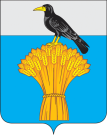 27.12.2023                                                                                            № 1048 п    с.ГрачевкаОб утверждении порядка предоставления субсидии из бюджета муниципального образования Грачевский район Оренбургской области социально ориентированным некоммерческим организациям на реализацию мероприятий социальных проектов (программ)В соответствии со статьей 78.1 Бюджетного кодекса Российской Федерации, Федеральным законом от 12.01.1996 № 7-ФЗ «О некоммерческих организациях», Федеральным законом  от 06.10.2003 № 131-ФЗ «Об общих принципах организации местного самоуправления в Российской Федерации», решением Совета депутатов муниципального образования  Грачевский район Оренбургской области  от 14.03.2019 № 239-рс «Об утверждении  Положения  о муниципальной поддержке социально ориентированных некоммерческих организаций в Грачевском районе», руководствуясь Уставом  муниципального образования Грачевский район Оренбургской области,             п о с т а н о в л я ю:1.Утвердить:1.1. Порядок предоставления субсидии из бюджета муниципального образования Грачевский район Оренбургской области социально ориентированным некоммерческим организациям на реализацию мероприятий социальных проектов (программ) согласно приложению № 1.1.2. Порядок работы конкурсной комиссии для определения социальноориентированных некоммерческих организаций – победителей конкурсов на право получения из районного бюджета субсидии на реализацию мероприятий социальных проектов (программ) согласно приложению №2.1.3. Состав конкурсной комиссии для определения социально ориентированных некоммерческих организаций - победителей конкурсов на право получения из районного бюджета субсидии на реализацию мероприятий социальных проектов (программ) согласно приложению № 3.2. Признать утратившими силу постановления администрации муниципального образования  Грачевский район Оренбургской области: от 29.12.2022 №1361-п «О порядке предоставления из районного бюджета грантов в форме субсидий социально ориентированным некоммерческим организациям, осуществляющим деятельность по оказанию социальной поддержки отдельным категориям граждан»;от 30.03.2023 № 193-п «О внесении изменений  в постановление администрации муниципального образования Грачевский район Оренбургской области от 29.12.2022 № 1361-п».3. Контроль за исполнением настоящего постановления возложить на заместителя главы администрации района по социальным вопросам.4. Настоящее постановление вступает в силу с 1 января 2024 года,  подлежит размещению на официальном  информационном  сайте администрации муниципального образования Грачевский район Оренбургской области  и на сайте  www.право-грачевка.рф.Глава района                                                                                       Д.В. ФилатовРазослано: Бахметьевой С.В., финансовому отделу, МКУ «ЦБУ», отделу  экономики, отделу организационно-правовой и кадровой работы, Трифоновой Е.В.Порядок предоставления субсидии из бюджета муниципального образования Грачевский район Оренбургской области социально ориентированным некоммерческим организациям на реализацию мероприятий социальных проектов (программ)I. Общие положения1. Настоящий Порядок определяет цель, условия и правила предоставления из бюджета муниципального образования Грачевский район Оренбургской области (далее - районный бюджет) субсидии социально ориентированным некоммерческим организациям на реализацию мероприятий социальных проектов (программ) (далее - субсидия) в муниципальном образовании Грачевский район.2. Понятия, используемые в настоящем Порядке:социально ориентированные некоммерческие организации - некоммерческие организации, соответствующие определению, установленному пунктом 2.1 статьи 2 Федерального закона от 12.01.1996        № 7-ФЗ «О некоммерческих организациях»;социальный проект (программа) - документ, предусматривающий реализацию социально ориентированной некоммерческой организацией объединенного по функциональным, финансовым и иным признакам комплекса взаимосвязанных мероприятий, направленных на решение конкретных задач, имеющий ограничения по ресурсам и срокам.3. Субсидия предоставляется социально ориентированным некоммерческим организациям (за исключением государственных (муниципальных) учреждений), зарегистрированным и действующим на территории Грачевского района Оренбургской области, реализующим социальные проекты (программы) и осуществляющим в соответствии с учредительными документами один или несколько  из следующих приоритетных видов деятельности: социальное обслуживание, социальную поддержку и защиту граждан;благотворительную деятельность, а также деятельность в области организации и поддержки благотворительности и добровольчества (волонтерства);профилактику социального сиротства;защиту семьи, поддержку материнства, детства и отцовства;повышение качества жизни людей пожилого возраста;социальную адаптацию инвалидов и их семей;профилактику социально опасных форм поведения граждан;деятельность в области образования, просвещения, науки, культуры, искусства, здравоохранения, профилактики и охраны здоровья граждан, пропаганды здорового образа жизни, улучшения морально-психологического состояния граждан, физической культуры и спорта и содействия указанной деятельности, а также содействия духовному развитию личности;деятельность в сфере патриотического, в том числе военно-патриотического, воспитания граждан Российской Федерации;развитие детского и молодежного общественного движения, поддержку детских, молодежных общественных объединений и общественных объединений, работающих с детьми и молодежью.4. Субсидия предоставляется в рамках реализации комплекса процессных мероприятий «Поддержка социально ориентированных  некоммерческих организаций в Грачевском районе» муниципальной программы «Развитие муниципальной политики Грачевского района», утвержденной постановлением администрации муниципального образования Грачевский район Оренбургской области от 14.11.2018 № 633-п, с целью финансового обеспечения затрат социально ориентированных некоммерческих организаций, связанных с реализацией мероприятий социального проекта (программы).5. Главным распорядителем бюджетных средств, до которого в соответствии с бюджетным законодательством Российской Федерации как до получателя бюджетных средств доведены в установленном порядке лимиты бюджетных обязательств на предоставление субсидии на соответствующий финансовый год и плановый период, является администрация муниципального образования Грачевский район Оренбургской области (далее – администрация района).Субсидия предоставляется администрацией района в пределах бюджетных ассигнований, предусмотренных в  решении о бюджете на соответствующий финансовый год и на плановый период, и лимитов бюджетных обязательств, доведенных в установленном порядке до  администрации района на цель, указанную в пункте 4 настоящего Порядка.6. Информация о субсидии размещается в установленном Министерством финансов Российской Федерации порядке на едином портале бюджетной системы Российской Федерации в информационно-телекоммуникационной сети «Интернет» (далее - единый портал) в течение 15 рабочих дней со дня, следующего за днем принятия  решения о бюджете муниципального образования Грачевский район Оренбургской области  на соответствующий финансовый год и на плановый период (решения о внесения изменений в решение о бюджете муниципального образования Грачевский район Оренбургской области  на соответствующий финансовый год и на плановый период).7. Получатели субсидии определяются администрацией района по результатам отбора социально ориентированных некоммерческих организаций, указанных в пункте 3 настоящего Порядка, в форме конкурса (далее - конкурс).II. Порядок проведения конкурса8. Конкурс проводится на основании заявок на участие в конкурсе (далее - заявка (заявки), включающих заявление об участии в конкурсе и прилагаемые к нему документы, предусмотренные настоящим Порядком, поданных социально ориентированными некоммерческими организациями, указанными в пункте 3 настоящего Порядка (далее - участники конкурса), исходя из наилучших условий достижения результата, в целях достижения которого предоставляется субсидия (далее - результат предоставления субсидии).9. Администрация  района в целях проведения конкурса:-в  течение 20 календарных дней после доведения лимитов бюджетных обязательств на очередной финансовый год и на плановый период  принимает решение  о проведении конкурса.- не позднее 10-го календарного дня, следующего за днем  принятия решения о проведении конкурса размещает на официальном сайте администрации района в информационно-телекоммуникационной сети «Интернет» (далее - сайт администрации) объявление о проведении конкурса. Объявление должно содержать следующую информацию:сроки проведения отбора, дату начала подачи и окончания приема заявок участников конкурса, при этом дата окончания приема заявок не может быть ранее 30 календарного дня, следующего за днем размещения объявления о проведении конкурса;наименование, местонахождение, почтовый адрес, адрес электронной почты, номера телефонов администрации района;результат предоставления субсидии, определенный пунктом 36 настоящего Порядка;сетевой адрес и (или) указатели страниц сайта администрации района, на котором обеспечивается проведение конкурса;требования к участникам конкурса и перечень документов, представляемых ими для подтверждения их соответствия указанным требованиям;порядок подачи заявок и требования, предъявляемые к форме и содержанию заявок;порядок отзыва заявок, порядок возврата заявок, определяющий в том числе основания для возврата заявок, порядок внесения изменений в заявки;правила рассмотрения и оценки заявок;порядок отклонения заявок, а также информацию об основаниях их отклонения;порядок оценки заявок, сроки оценки заявок;объем распределяемой субсидии в рамках конкурса, порядок расчета размера субсидии;порядок предоставления участникам конкурса разъяснений положений объявления о проведении конкурса, даты начала и окончания срока такого предоставления;срок, в течение которого победитель конкурса должен подписать соглашение о предоставлении субсидии (далее - соглашение);условия признания победителя конкурса уклонившимся от заключения соглашения;дата размещения результатов конкурса на сайте администрации, которая не может быть позднее 14-го календарного дня, следующего за днем определения победителя конкурса.10. По состоянию на первое число месяца, предшествующего месяцу подачи заявки, участник конкурса должен соответствовать следующим требованиям:участник конкурса должен соответствовать категории, указанной в пункте 3 настоящего Порядка;у участника конкурса на едином налоговом счете отсутствует или не превышает размер, определенный пунктом 3 статьи 47 Налогового кодекса Российской Федерации, задолженность по уплате налогов, сборов и страховых взносов в бюджеты бюджетной системы Российской Федерации;у участника конкурса должна отсутствовать просроченная задолженность по возврату в районный бюджет субсидий, бюджетных инвестиций, предоставленных в том числе в соответствии с иными правовыми актами, а также иная просроченная (неурегулированная) задолженность по денежным обязательствам перед Грачевским районом;участник конкурса не должен находиться в процессе реорганизации (за исключением реорганизации в форме присоединения к юридическому лицу, являющемуся участником конкурса, другого юридического лица), ликвидации, в отношении него не введена процедура банкротства, деятельность участника конкурса не приостановлена в порядке, предусмотренном законодательством Российской Федерации;в реестре дисквалифицированных лиц отсутствуют сведения о дисквалифицированных руководителе, членах коллегиального исполнительного органа, лице, исполняющем функции единоличного исполнительного органа, или главном бухгалтере участника конкурса;участник конкурса не должен являться иностранным юридическим лицом, в том числе местом регистрации которого является государство или территория, включенные в утверждаемый Министерством финансов Российской Федерации перечень государств и территорий, используемых для промежуточного (офшорного) владения активами в Российской Федерации (далее - офшорные компании), а также российским юридическим лицом, в уставном (складочном) капитале которого доля прямого или косвенного (через третьих лиц) участия офшорных компаний в совокупности превышает 25 процентов (если иное не предусмотрено законодательством Российской Федерации). При расчете доли участия офшорных компаний в капитале российских юридических лиц не учитывается прямое и (или) косвенное участие офшорных компаний в капитале публичных акционерных обществ (в том числе со статусом международной компании), акции которых обращаются на организованных торгах в Российской Федерации, а также косвенное участие таких офшорных компаний в капитале других российских юридических лиц, реализованное через участие в капитале указанных публичных акционерных обществ;участник конкурса не должен получать средства из районного бюджета на основании иных нормативных правовых актов Грачевского района на цель, указанную в пункте 4 настоящего Порядка;участник конкурса не должен находиться в перечне организаций и физических лиц, в отношении которых имеются сведения об их причастности к экстремистской деятельности или терроризму;участник конкурса не находится в составляемых в рамках реализации полномочий, предусмотренных главой VII Устава ООН, Советом Безопасности ООН или органами, специально созданными решениями Совета Безопасности ООН, перечнях организаций и физических лиц, связанных с террористическими организациями и террористами или с распространением оружия массового уничтожения;участник конкурса не является иностранным агентом в соответствии с Федеральным законом «О контроле за деятельностью лиц, находящихся под иностранным влиянием».11. С целью подтверждения соответствия участников конкурса требованиям, указанным в пункте 10 настоящего Порядка, и оценки заявок по критериям, указанным в приложении № 1 к настоящему Порядку, участники конкурса прилагают к заявке:а) копию устава участника конкурса со всеми внесенными в него изменениями;б) социальный проект (программу), содержащий следующие разделы:«Характеристика проблемы, цели и задачи социального проекта (программы)», который должен содержать обоснование социальной значимости проблемы, на решение которой направлен социальный проект (программа), соотношение с уставными целями участника конкурса, описание социальных групп, на которые ориентирован социальный проект (программа);«Деятельность в рамках социального проекта (программы)», в котором приводится описание содержания конкретных мероприятий;«План реализации социального проекта (программы)», который представляет собой составленный в табличной форме перечень мероприятий с указанием сроков их реализации, мест проведения, ответственных лиц, численности лиц, участвующих в мероприятиях социального проекта (программы);«Ожидаемые результаты реализации социального проекта (программы) и показатели, необходимые для их достижения»;«Смета планируемых расходов на реализацию социального проекта (программы)» с комментариями, в которых приводятся расчеты и обоснование необходимости расходов, согласно приложению № 3 к настоящему Порядку (далее - смета расходов);в) справку, подписанную руководителем участника конкурса или уполномоченным лицом, содержащую следующие сведения на первое число месяца, предшествующего месяцу подачи заявки,  по форме согласно приложению № 4 к настоящему Порядку; об отсутствии просроченной задолженности по возврату в районный бюджет субсидий, бюджетных инвестиций, в том числе предоставленных в соответствии с иными правовыми актами, а также иной просроченной (неурегулированной) задолженности по денежным обязательствам перед  Грачевским районом;о том, что участник конкурса не является иностранным юридическим лицом, в том числе местом регистрации которого является государство или территория, включенные в утверждаемый Министерством финансов Российской Федерации перечень государств и территорий, используемых для промежуточного (офшорного) владения активами в Российской Федерации (далее - офшорные компании), а также российским юридическим лицом, в уставном (складочном) капитале которого доля прямого или косвенного (через третьих лиц) участия офшорных компаний в совокупности превышает 25 процентов (если иное не предусмотрено законодательством Российской Федерации);о том, что участник конкурса не является получателем средств из районного бюджета в соответствии с иными правовыми актами Оренбургской области на цель, указанную в пункте 4 настоящего Порядка;о том, что участник конкурса не находится в процессе реорганизации (за исключением реорганизации в форме присоединения к юридическому лицу, являющемуся участником конкурса, другого юридического лица), ликвидации, в отношении него не введена процедура банкротства, деятельность участника конкурса не приостановлена в порядке, предусмотренном законодательством Российской Федерации;о том, что в реестре дисквалифицированных лиц отсутствуют сведения о дисквалифицированных руководителе, членах коллегиального исполнительного органа, лице, исполняющем функции единоличного исполнительного органа, или главном бухгалтере участника конкурса;об отсутствии в перечне организаций и физических лиц, в отношении которых имеются сведения об их причастности к экстремистской деятельности или терроризму;о том, что участник конкурса не находится в составляемых в рамках реализации полномочий, предусмотренных главой VII Устава ООН, Советом Безопасности ООН или органами, специально созданными решениями Совета Безопасности ООН, перечнях организаций и физических лиц, связанных с террористическими организациями и террористами или с распространением оружия массового уничтожения;о том, что участник конкурса не является иностранным агентом в соответствии с Федеральным законом «О контроле за деятельностью лиц, находящихся под иностранным влиянием»;г) согласие на обработку персональных данных, составленное в соответствии с требованиями, предусмотренными статьей 9 Федерального закона от 27.07.2006 № 152-ФЗ «О персональных данных» (в случае если информация в заявке содержит персональные данные);д) заверенную руководителем участника конкурса копию отчета о деятельности участника конкурса за предыдущий отчетный год.е) информацию по критериям оценки заявок, указанным в приложении № 1 к настоящему Порядку, содержащую сведения о текущей деятельности участника конкурса и его планируемой деятельности в рамках социального проекта (программы) по форме согласно приложению № 5 к настоящему Порядку.12. Заявление об участии в конкурсе представляется в  администрацию района по форме,  согласно приложению № 2 к настоящему Порядку, предусматривает, в том числе согласие участника конкурса на публикацию (размещение) в информационно-телекоммуникационной сети «Интернет» информации об участнике конкурса, о подаваемой участником конкурса заявке, иной информации об участнике конкурса, связанной с конкурсом.13. Документы, указанные в пункте 11 настоящего Порядка (далее - документы), представляются с ясными оттисками печатей и штампов (при наличии), без подчисток и исправлений (кроме исправлений, специально оговоренных в соответствующем документе, заверенных подписью руководителя участника конкурса или уполномоченного лица). Копии документов заверяются подписью руководителя участника конкурса или уполномоченного лица.Заявка представляется с описью документов.Участник конкурса вправе подать только одну заявку.Участники конкурса несут ответственность за достоверность сведений, содержащихся в документах.14. Администрация района регистрирует заявки в день их поступления в порядке очередности их поступления в соответствии с правилами делопроизводства.15. Участники конкурса вправе отозвать заявку в любое время до подведения конкурсной комиссией итогов рассмотрения заявок посредством направления в администрацию района заявления об отзыве заявки, оформленного в письменной форме на бумажном носителе.Администрация района рассматривает заявление об отзыве заявки и возвращает отозванную заявку участнику конкурса в течение 2 рабочих дней со дня регистрации заявления об отзыве заявки способом, позволяющим подтвердить факт и дату ее отправки.16. Участники конкурса вправе внести изменения в заявку не позднее даты и времени окончания подачи (приема) заявок, указанных в объявлении о проведении конкурса, путем направления в администрацию района заявления о внесении изменений в заявку в письменной форме на бумажном носителе. Заявление о внесении изменений в заявку и приложенные к нему документы приобщаются к заявке и являются ее неотъемлемой частью.17. Администрация района после регистрации заявок самостоятельно в порядке межведомственного информационного взаимодействия запрашивает в форме электронного документа или на бумажном носителе на 1 число месяца, предшествующего месяцу подачи участниками конкурса заявок:справку, подтверждающую отсутствие или не превышение размера, определенного пунктом 3 статьи 47 Налогового кодекса Российской Федерации, на едином налоговом счете задолженности по уплате налогов, сборов и страховых взносов в бюджеты бюджетной системы Российской Федерации;выписку из Единого государственного реестра юридических лиц.Участники конкурса вправе самостоятельно представить документы, указанные в настоящем пункте.18. Администрация  района не позднее 5 рабочих дней со дня, следующего за днем регистрации заявки, рассматривает заявку и документы на предмет соответствия участников конкурса и документов требованиям, установленным пунктами 10 - 13 настоящего Порядка и указанным в объявлении о проведении конкурса.Проверка соответствия участника конкурса требованиям, предусмотренным пунктом 10 настоящего Порядка, осуществляется путем сопоставления сведений, содержащихся в документах, со сведениями из государственных и муниципальных информационных систем, открытых и общедоступных информационных ресурсов, являющихся официальными источниками соответствующей информации.19. Основаниями для отклонения заявок на стадии их рассмотрения администрацией района  являются:а) несоответствие участника конкурса требованиям, установленным пунктом 10 настоящего Порядка и указанным в объявлении о проведении конкурса;б) несоответствие заявки требованиям, установленным пунктами 11 - 13 настоящего Порядка и указанным в объявлении о проведении конкурса;в) недостоверность представленной участником конкурса информации;г) подача участником конкурса заявки после даты и (или) времени, определенных для подачи заявок.20. При наличии оснований для отклонения заявок, предусмотренных пунктом 19 настоящего Порядка, администрация района уведомляет участников конкурса об отклонении заявок с указанием причин их отклонения.Участник конкурса, чья заявка была отклонена по основаниям, предусмотренным подпунктами «а» – «в» пункта 19 настоящего Порядка, вправе в течение 2 рабочих дней после  его  уведомления об отклонении заявки однократно обратиться в  администрацию района  с заявлением о внесении изменений в заявку с целью устранения причин, послуживших основаниями для ее отклонения. Заявление о внесении изменений в заявку и приложенные к нему документы, подтверждающие устранение причин, послуживших основаниями для отклонения заявки, приобщаются к заявке и являются ее неотъемлемой частью.Администрация района повторно рассматривает заявку участника конкурса, обратившегося  с заявлением о внесении изменений в заявку с целью устранения причин, послуживших основаниями для ее отклонения, в течение 2 рабочих дней со дня получения заявления о внесении изменений в заявку. В случае если по результатам повторного рассмотрения заявки установлено, что участником конкурса не устранены причины, послужившие основаниями для отклонения заявки, администрация  отказывает участнику конкурса в предоставлении субсидии по основаниям, предусмотренным подпунктами  «а», «б» пункта 26 настоящего Порядка.21. Заявки, соответствующие требованиям настоящего Порядка, не позднее 10 рабочих дней со дня окончания подачи (приема) заявок, указанного в объявлении о проведении конкурса, передаются администрацией района  на рассмотрение конкурсной комиссии для определения социально ориентированных некоммерческих организаций - победителей конкурсов на право получения из районного бюджета субсидии на реализацию мероприятий социальной поддержки отдельным                        категориям граждан  (далее - конкурсная комиссия).Порядок создания и  работы конкурсной комиссии,  ее состав  утверждаются постановлением администрации района.Конкурсная комиссия осуществляет рассмотрение и оценку заявок на заседании, которое проводится в течение 5  рабочих дней со дня поступления заявок на рассмотрение конкурсной комиссии.Рассмотрение и оценка заявок осуществляются конкурсной комиссией по критериям, указанным в приложении № 1 к настоящему Порядку.22. В ходе оценки заявок конкурсной комиссией осуществляется расчет совокупного количества баллов каждой из заявок, поступивших на рассмотрение конкурсной комиссии.Совокупное количество баллов заявки определяется путем сложения количества баллов, рассчитанных по результатам оценки заявки по каждому критерию заявки. 23. По результатам оценки заявок оформляется оценочный лист по форме, согласно приложению № 6 к настоящему Порядку, который содержит расчет и значение совокупного количества баллов, присвоенного каждой заявке.Оценочный лист подписывается всеми членами конкурсной комиссии и приобщается к протоколу заседания конкурсной комиссии (далее - протокол конкурсной комиссии).На основании результатов оценки заявок конкурсной комиссией составляется рейтинг участников конкурса, в котором порядковая нумерация начинается с участника конкурса, чьей заявке присвоено наибольшее совокупное количество баллов. При равном совокупном количестве баллов более высокое место в рейтинге  присваивается участнику конкурса, чья заявка поступила в  администрацию района раньше других.Победителем конкурса признается участник конкурса, набравший наибольшее совокупное количество баллов. При равном совокупном количестве баллов победителем конкурса признается участник конкурса, чья заявка поступила в администрацию района раньше других.24. Результаты работы конкурсной комиссии отражаются в протоколе конкурсной комиссии, в котором указываются:информация об участниках конкурса, заявки которых были рассмотрены и оценены;наименование  победителя конкурса, с которым заключается соглашение и размер  субсидии, рекомендуемый для предоставления ему;перечень участников конкурса, чьи заявки отклонены конкурсной комиссией, с указанием причины отклонения;Протокол конкурсной комиссии подписывается членами конкурсной комиссии не позднее 5 рабочих дней после дня заседания конкурсной комиссии.25. Администрация района не позднее 5 рабочих дней со дня подписания протокола конкурсной комиссии принимает постановление об  утверждении результатов конкурса, содержащее решение о предоставлении субсидии победителю конкурса с указанием размера предоставляемой ему субсидии и перечня участников конкурса, которым отказано в предоставлении субсидии (далее - постановление об утверждении результатов конкурса).26. Основаниями для отказа в предоставлении субсидии участникам конкурса являются:а) несоответствие документов требованиям, указанным в объявлении о проведении конкурса, или непредставление (представление не в полном объеме) документов;б) установление факта недостоверности представленной участником конкурса информации;в) участник конкурса не признан конкурсной комиссией победителем конкурса;г) недостаточность лимитов бюджетных обязательств, указанных в пункте 5 настоящего Порядка.27. Администрация района не позднее 14 календарных дней со дня утверждения постановления  об утверждении результатов конкурса обеспечивает размещение  на официальном сайте  администрации информацию о результатах проведенного конкурса.28. В случае если в администрацию района не поступило ни одной заявки либо все заявки отклонены согласно основаниям, предусмотренным настоящим Порядком, конкурс признается несостоявшимся и администрацией района проводится повторный конкурс в соответствии с настоящим Порядком.В случае поступления в администрацию района и (или) на рассмотрение конкурсной комиссии единственной заявки такая заявка подлежит рассмотрению и оценке в соответствии с настоящим Порядком. В указанном случае рейтинг участников конкурса не составляется.III. Условия и порядок предоставления субсидии29. Размер субсидии, предоставляемой получателю субсидии, определяется исходя из предусмотренного сметой расходов и обоснованного в ходе проведения конкурса размера следующих затрат получателя субсидии, связанных с реализацией социального проекта (программы):а) оплата труда работников, принимающих участие в реализации социального проекта (программы), в том числе лиц, привлекаемых по гражданско-правовым договорам (далее - работники), и предусмотренные законодательством Российской Федерации начисления на оплату труда работников;б) расходы на командировки работников в связи с реализацией социального проекта (программы);в) расходы, связанные с арендой и содержанием помещений, используемых при реализации социального проекта (программы);г) расходы на приобретение и оплату товаров, работ, услуг, связанных с реализацией социального проекта (программы):материальных запасов;услуг по разработке, модификации, сопровождению и использованию информационных систем;услуг по приему и передаче электронных документов по каналам передачи данных;лицензий на право пользования программным обеспечением и работ по конфигурированию и модернизации программ, а также по поддержке и обновлению лицензионного программного обеспечения, в том числе баз данных;услуг связи;услуг по созданию и поддержке веб-сайта получателя субсидии в информационно-телекоммуникационной сети "Интернет".Размер субсидии рассчитывается исходя из объема планируемых затрат на реализацию проекта.30. Размер субсидии рассчитывается по формуле:	С = Р, где:С - размер субсидии (рублей);Р - сумма затрат получателя субсидии, связанных с реализацией социального проекта (программы), по направлениям, указанным в  пункте 29 настоящего Порядка, и предусмотренная сметой расходов, но не более объема лимитов бюджетных обязательств, доведенных в установленном порядке до администрации района на цель, указанную в пункте 4 настоящего Порядка.31. Администрация района в течение 3 рабочих дней со дня подписания постановления об утверждении результатов конкурса формирует проект соглашения по типовой форме, установленной финансовым отделом администрации муниципального образования Грачевский район Оренбургской области, и представляет на подпись получателю субсидии. Получатель субсидии в течение 3 рабочих дней после формирования администрацией района проекта соглашения и представления его на подпись подписывает проект соглашения. Администрация района подписывает соглашение в течение 5 рабочих дней после подписания соглашения победителем конкурса.Соглашение должно содержать:условие о необходимости согласования новых условий соглашения или  о расторжении соглашения при недостижении согласия по новым условиям в случае уменьшения администрации района ранее доведенных лимитов бюджетных обязательств, указанных в пункте 5 настоящего Порядка, приводящего к невозможности предоставления субсидии в размере, определенном соглашением;согласие на осуществление администрацией района проверки соблюдения порядка и условий предоставления субсидии в части достижения результата предоставления субсидии, органом муниципального финансового контроля - проверки соблюдения порядка и условий предоставления субсидии в соответствии со статьями 268.1 и 269.2 Бюджетного кодекса Российской Федерации;положение о запрете приобретения получателем субсидии иностранной валюты за счет средств субсидии, за исключением операций, осуществляемых в соответствии с валютным законодательством Российской Федерации при закупке (поставке) высокотехнологичного импортного оборудования, сырья и комплектующих изделий.Заключение дополнительного соглашения к соглашению, соглашения о расторжении соглашения осуществляется при необходимости по типовой форме, установленной финансовым отделом администрации муниципального образования Грачевский район Оренбургской области.32. В случае отказа победителей конкурса от заключения соглашения либо в случае нарушения ими указанного в пункте 31 настоящего Порядка срока его заключения, такие победители конкурса признаются уклонившимися от заключения соглашения и утрачивают право на получение субсидии.33. В случае уменьшения администрации района как получателю бюджетных средств ранее доведенных лимитов бюджетных обязательств, приводящего к невозможности предоставления субсидии в размере, определенном соглашением, администрация района и получатель субсидии согласовывают новые условия соглашения или расторгают соглашение при недостижении согласия по новым условиям.35. Субсидия перечисляется при соблюдении получателями субсидии условий, установленных пунктом 37 настоящего Порядка, на расчетный счет, открытый получателем субсидии в кредитной организации, в установленном для исполнения районного бюджета порядке в соответствии со сводной бюджетной росписью в пределах доведенных лимитов бюджетных обязательств не позднее сроков, определенных планом-графиком перечисления субсидии, предусмотренным соглашением.36. Эффективность использования субсидии оценивается администрацией района на основании достижения результата предоставления субсидии и его характеристики (показателя, необходимого для достижения результата предоставления субсидии) (далее - характеристика), значения которых устанавливаются в соглашении.Результатом предоставления субсидии является реализация социального проекта (программы) с использованием субсидии в соответствии с планом реализации социального проекта (программы) и сметой расходов на осуществление мероприятий, указанных в пункте 4 настоящего Порядка.Характеристикой результата предоставления субсидии является количество проведенных мероприятий.37. Условиями предоставления субсидии являются:а) соответствие получателя субсидии требованиям, установленным пунктом 10 настоящего Порядка;б) заключение получателем субсидии соглашения в соответствии с типовой формой, утвержденной финансовым отделом администрации муниципального образования Грачевский район Оренбургской области.в) наличие письменного согласия получателя субсидии на:- осуществление администрацией района проверки соблюдения порядка и условий предоставления субсидии, в том числе в части достижения результата предоставления субсидии, а также проверки органами муниципального финансового контроля соблюдения порядка и условий предоставления субсидии в соответствии со статьями 268.1 и 269.2 Бюджетного кодекса Российской Федерации;- запрет приобретения получателем субсидии, а также иными юридическими лицами, получающими средства на основании договоров, заключенных с получателем субсидии, за счет полученных из районного бюджета средств субсидии иностранной валюты, за исключением операций, осуществляемых в соответствии с валютным законодательством Российской Федерации при закупке (поставке) высокотехнологичного импортного оборудования, сырья и комплектующих изделий, а также связанных с достижением результата предоставления субсидии иных операций, определенных настоящим Порядком.Положения, предусматривающие обязательства по обеспечению соблюдения условий, предусмотренных подпунктом «в» настоящего пункта, включаются в соглашение.38. Получатель субсидии должен осуществлять реализацию социального проекта (программы) с использованием субсидии в соответствии с планом реализации социального проекта (программы) и сметой расходов.Изменения, вносимые в план реализации, указанный в настоящем пункте, и смету расходов, подлежат согласованию с администрацией района.Превышение получателем субсидии установленного сметой расходов размера расходов на реализацию социального проекта (программы) без согласования с администрацией района допускается только при условии, если финансовое обеспечение части расходов на реализацию социального проекта (программы), превышающей размер расходов, предусмотренных сметой расходов, осуществляется за счет собственных средств получателя субсидии.IV. Требования к отчетности39. Получатель субсидии представляет в администрацию района следующую отчетность, составленную по форме, определенной типовой формой соглашения, установленной финансовым отделом администрации муниципального образования Грачевский район Оренбургской области (далее - отчетность):о достижении значения результата предоставления субсидии и характеристики;об осуществлении расходов, источником финансового обеспечения которых является субсидия.Отчетность представляется получателем субсидии в следующие сроки:ежеквартальная отчетность (по состоянию на последнюю дату отчетного квартала) – не позднее 10 рабочего дня, следующего за отчетным кварталом;итоговая отчетность (по состоянию на 31 декабря года предоставления субсидии)- не позднее 10 рабочего дня, следующего за годом предоставления субсидии.Администрация района вправе устанавливать в соглашении сроки и формы представления получателем субсидии дополнительной отчетности, характеризующей достижение значения результата предоставления субсидии.Администрация района проверяет отчетность в течение 10 рабочих дней со дня ее поступления.В случаях обнаружения ошибок и (или) несоответствия отчетности установленной форме отчетность возвращается получателю субсидии на доработку с указанием причин возврата.Срок доработки отчетности не может превышать 5 рабочих дней со дня ее возврата.V. Осуществление контроля (мониторинга) за соблюдением условий и порядка предоставления субсидии и ответственности за их нарушение40. Администрацией  района осуществляется проверка соблюдения порядка и условий предоставления субсидии, в том числе в части достижения результата предоставления субсидии, органами муниципального финансового контроля - проверка соблюдения порядка и условий предоставления субсидии в соответствии со статьями 268.1 и 269.2 Бюджетного кодекса Российской Федерации.41. Администрацией района проводится мониторинг достижения результата предоставления субсидии, значения которого определены соглашением, и событий, отражающих факт завершения соответствующего мероприятия по получению результата предоставления субсидии (контрольная точка), в порядке и по формам, которые установлены порядком проведения мониторинга достижения результата.Контрольная точка должна соответствовать типам контрольных точек, установленных порядком проведения мониторинга достижения результата.42. Средства субсидии подлежат возврату в районный бюджет в случаях:недостижения по состоянию на 31 декабря года предоставления субсидии значения результата предоставления субсидии и значения показателя, необходимого для достижения результата предоставления субсидии;нарушений получателями субсидии условий предоставления субсидии, выявленных в том числе по фактам проверок, проведенных администрацией района и уполномоченными органами муниципального финансового контроля.43. В случае недостижения по состоянию на 31 декабря года предоставления субсидии значения результата предоставления субсидии и характеристик, указанных в пункте 36 настоящего Порядка, получатель субсидии обеспечивает возврат средств субсидии в районный  бюджет до 1 февраля года, следующего за годом предоставления субсидии, в размере, рассчитанным  по формуле:V возврата = V субсидии x k, где:V возврата - объем средств, подлежащих возврату в районный бюджет;V субсидии - размер субсидии, предоставленной получателю субсидии в отчетном финансовом году;k - коэффициент возврата субсидии.Коэффициент возврата субсидии рассчитывается по формуле:k = 1 - T / S, где:T - фактически достигнутое на отчетную дату значение результата предоставления субсидии;S - итоговое значение результата предоставления субсидии, установленное в соглашении.44. В случае нарушения получателями субсидии требований к представлению итоговой отчетности, предусмотренных пунктом 39 Порядка, получатели субсидии обеспечивают возврат средств в районный бюджет до 10 февраля года, следующего за годом предоставления субсидии.45. В случае выявления нарушений условий предоставления субсидии администрация района в течение 10 рабочих дней со дня выявления обстоятельств, послуживших основаниями для возврата субсидии, направляет получателям субсидии письменные уведомления с требованием о возврате средств субсидии, использованных с нарушением условий, предоставления субсидии, в районный бюджет с указанием оснований для возврата средств субсидии.Возврат средств субсидии, использованных с нарушением условий предоставления субсидии, осуществляется в течение 20 рабочих дней со дня получения письменного уведомления с требованием о возврате субсидии.46. Средства субсидии, не использованные получателями субсидии в отчетном финансовом году, подлежат возврату в районный бюджет до 15 января года, следующего за годом предоставления субсидии.47. В случае неисполнения получателями субсидии обязанности по возврату средств в районный бюджет в порядке и сроки согласно настоящему Порядку их взыскание осуществляется в соответствии с законодательством Российской Федерации.Критерии оценки заявокВ администрацию муниципального образования   Грачевский районОренбургской областиЗаявление  на участие в конкурсе на право получения в текущем финансовом году из бюджета муниципального образования Грачевский район Оренбургской области субсидии на реализацию мероприятий социальных проектов (программ)     Ознакомившись с порядком предоставления субсидии из бюджета муниципального образования Грачевский район Оренбургской области социально ориентированным некоммерческим организациям на реализацию мероприятий социальных проектов (программ) (далее-Порядок)-----------------------------------------------------------------------------------------------------------------------------------------------------------------------------------------------------------------------------------------------------------------------------------------------------------------------(полное наименование организации)заявляет об участии в конкурсе на право получения в текущем финансовом году из бюджета муниципального образования Грачевский район Оренбургской области субсидии на реализацию мероприятий социальных проектов (программ).Представляем на конкурс социальный проект (программу) ____________________________________________________________________________________________________________________________________ (наименование социального проекта (программы))на финансовое обеспечение мероприятий которой (которого) просим предоставить из  районного  бюджета  субсидию  в размере: ____________________________________________ рублей______ копеек.                                  (сумма прописью)                     Сообщаем об организации следующую информацию: Настоящим заявлением:-  даем согласие администрации района на публикацию (размещение) в информационно-телекоммуникационной сети «Интернет» информации об участнике конкурса социальных проектов (программ) на право получения в текущем финансовом году субсидии на финансовое обеспечение затрат, связанных с осуществлением мероприятий, направленных на __________________________________________________________________, о  подаваемой  участником  конкурса  заявке,  иной  информации об участнике конкурса, связанной с конкурсом.- даем согласие на осуществление администрацией района проверки соблюдения порядка и условий  предоставления субсидии, в том числе в части достижения результатов  предоставления субсидии, а так же  проверки органами  муниципального финансового контроля  соблюдения получателем субсидии порядка и условий предоставления субсидии в соответствии  со статьями 268.1 и 269.2 Бюджетного кодекса Российской Федерации;- обеспечиваем запрет приобретения получателем субсидии, а также иными юридическими лицами, получающими средства на основании договоров, заключенных с получателем субсидии, за счет полученных из районного бюджета средств субсидии иностранной валюты, за исключением операций, осуществляемых в соответствии с валютным законодательством Российской Федерации при закупке (поставке) высокотехнологичного импортного оборудования, сырья и комплектующих изделий, а также связанных с достижением результата предоставления субсидии иных операций, определенных  Порядком предоставления субсидии.Подтверждаем, что организация: - является   социально   ориентированной некоммерческой  организацией  в соответствии  с  учредительными  документами осуществляем следующие виды деятельности __________________________;- не является   государственным    или   муниципальным   учреждением, государственной   корпорацией,   государственной   компанией, общественным  объединением, являющимся политической партией, ее региональным отделением и иным структурным подразделением;- не является иностранным юридическим лицом, в том числе местом регистрации которого является государство или территория, включенные в утверждаемый Министерством финансов Российской Федерации перечень государств и территорий, используемых для промежуточного (офшорного) владения активами в Российской Федерации (далее - офшорные компании), а также российским юридическим лицом, в уставном (складочном) капитале которого доля прямого или косвенного (через третьих лиц) участия офшорных компаний в совокупности превышает 25 процентов (если иное не предусмотрено законодательством Российской Федерации);- не находится в процессе реорганизации (за исключением реорганизации в форме присоединения к юридическому лицу, являющемуся участником конкурса, другого юридического лица), ликвидации, в отношении него не введена процедура банкротства, деятельность участника конкурса не приостановлена в порядке, предусмотренном законодательством Российской Федерации;- не находится в перечне организаций и физических лиц, в отношении которых имеются сведения об их причастности к экстремистской деятельности или терроризму;- не находится в составляемых в рамках реализации полномочий, предусмотренных главой VII Устава ООН, Советом Безопасности ООН или органами, специально созданными решениями Совета Безопасности ООН, перечнях организаций и физических лиц, связанных с террористическими организациями и террористами или с распространением оружия массового уничтожения;- не является иностранным агентом в соответствии с Федеральным законом «О контроле за деятельностью лиц, находящихся под иностранным влиянием».у организации:- на едином налоговом счете отсутствует или не превышает размер, определенный пунктом 3 статьи 47 Налогового кодекса Российской Федерации, задолженность по уплате налогов, сборов и страховых взносов в бюджеты бюджетной системы Российской Федерации;- отсутствует просроченная  задолженность по возврату в районный бюджет субсидий,  бюджетных инвестиций, в том числе предоставленных в соответствиис  иными  правовыми  актами,  а также иная просроченная (неурегулированная) задолженность по денежным обязательствам перед Грачевским районом;- в    реестре    дисквалифицированных   лиц   отсутствуют   сведения   одисквалифицированных руководителе,  членах  коллегиального  исполнительного органа,  лице,  исполняющем   функции  единоличного исполнительного органа, или главном бухгалтере участника отбора.Достоверность   сведений,   представленных   в  настоящем  заявлении  и прилагаемых   к   нему   документах,   гарантируем   и  подтверждаем  право администрации муниципального образования Грачевский район Оренбургской области запрашивать  у организации  и в уполномоченных органах власти информацию, уточняющую представленные сведения.  Опись  документов,  приложенных к настоящему заявлению в соответствии с Порядком, прилагается._____________________________________________________________________Приложение: на ______________ л.Руководитель организации    _______________ ___________________                                                         (подпись)        (инициалы, фамилия)М.П. (при наличии)«__» _________ 20__ г.Утверждаю Руководитель организации                 ____________  ____________________(подпись)        (инициалы, фамилия)__________________________________________________________________(наименование организации)Сметапланируемых расходов на реализациюсоциального проекта (программы)__________________________________________________________________(наименование проекта (программы)) (руб.)Административные расходы    1.  Оплата  труда  штатных работников, участвующих в реализации проекта(программы)2. Страховые взносы в государственные внебюджетные фонды за штатных работников3.   Офисные расходы <*> Указываются площадь и размер арендной платы за 1 кв. метр. Расходы на аренду помещений для проведения отдельных мероприятий указываются в пункте 3 раздела I настоящей сметы отдельно про каждое помещение. В случае изменения арендуемой площади в течение срока реализации социально значимого проекта (программы) указываются средняя сумма в месяц или расходы на аренду помещения. Социально значимый проект (программа) должен содержать соответствующее обоснование (включающее расчет арендной платы).I. Прочие прямые расходы1. Вознаграждение лицам, привлекаемым по гражданско-правовым договорам, и страховые взносы2. Командировочные расходы3. Приобретение товаров, работ и услуг, материальных запасов, связанных с реализацией социального проекта (программы)4.  Иные расходыГлавный бухгалтер организации       _____________     ___________________                                                                     (подпись)        (фамилия, инициалы)М.П. (при наличии)«___» ___________ 20__ г.В администрацию муниципального образования   Грачевский районОренбургской областиСправка    Настоящим подтверждаю, что у ____________________________________                                                                       (наименование организации)по состоянию на ___________________________________________________                                     (на первое число месяца, предшествующего месяцу                                                                       подачи заявки)отсутствует просроченная задолженность по возврату в районный бюджет субсидий, бюджетных инвестиций, в том числе предоставленных в соответствии с иными правовыми актами, а также иной просроченной (неурегулированной) задолженности по денежным обязательствам перед  Грачевским районом;не является иностранным юридическим лицом, в том числе местом регистрации которого является государство или территория, включенные в утверждаемый Министерством финансов Российской Федерации перечень государств и территорий, используемых для промежуточного (офшорного) владения активами в Российской Федерации (далее - офшорные компании), а также российским юридическим лицом, в уставном (складочном) капитале которого доля прямого или косвенного (через третьих лиц) участия офшорных компаний в совокупности превышает 25 процентов (если иное не предусмотрено законодательством Российской Федерации);не является получателем средств из районного бюджета в соответствии с иными правовыми актами Оренбургской области на цель, указанную в пункте 4 настоящего Порядка;не находится в процессе реорганизации (за исключением реорганизации в форме присоединения к юридическому лицу, являющемуся участником конкурса, другого юридического лица), ликвидации, в отношении него не введена процедура банкротства, деятельность участника конкурса не приостановлена в порядке, предусмотренном законодательством Российской Федерации;в реестре дисквалифицированных лиц отсутствуют сведения о дисквалифицированных руководителе, членах коллегиального исполнительного органа, лице, исполняющем функции единоличного исполнительного органа, или главном бухгалтере участника конкурса;не находится в перечне организаций и физических лиц, в отношении которых имеются сведения об их причастности к экстремистской деятельности или терроризму;не находится в составляемых в рамках реализации полномочий, предусмотренных главой VII Устава ООН, Советом Безопасности ООН или органами, специально созданными решениями Совета Безопасности ООН, перечнях организаций и физических лиц, связанных с террористическими организациями и террористами или с распространением оружия массового уничтожения;не является иностранным агентом в соответствии с Федеральным законом «О контроле за деятельностью лиц, находящихся под иностранным влиянием».Руководитель организации  _______________         _______________________                                                        (подпись)                   (инициалы, фамилия)М.П. (при наличии)«____» _________20___г.Информация__________________________________________________(наименование организации)по критериям оценки заявки о текущей деятельностиучастника конкурса и его планируемой деятельностив рамках социального проекта (программы)Достоверность  сведений   гарантируем и подтверждаем право администрации муниципального образования Грачевский район Оренбургской области  запрашивать у организации и в уполномоченных   органах     власти   информацию, уточняющую представленные сведения.Приложение: на ______ л.Руководитель организации           ______________     _____________________                                                                  (подпись)         (инициалы, фамилия)М.П. (при наличии)«___» ___________ 20__ г.Оценочный листзаявок на участие в конкурсе на право получения в текущемфинансовом году из районного бюджета субсидиина реализацию мероприятий социальных проектов (программ)Должность члена конкурсной комиссии  ____________  __________________                                                                          (подпись)      (фамилия, инициалы)Порядок работы конкурсной комиссии для определения социальноориентированных некоммерческих организаций – победителей конкурсов на право получения из районного бюджета субсидии на реализацию мероприятий социальных проектов (программ)1. Настоящая конкурсная комиссия создается для определения социально ориентированных некоммерческих организаций - победителей конкурсов, проводимых администрацией муниципального образования Грачевский район Оренбургской области, на право получения в текущем финансовом году из районного бюджета субсидии на реализацию мероприятий социальных проектов (программ).2.Конкурсная комиссия в своей работе руководствуется законодательством Российской Федерации, Оренбургской области, нормативными актами Грачевского района и настоящим Порядком.3.Состав конкурсной комиссии формируется из числа представителей администрации района и других организаций (по согласованию)и утверждается постановлением администрации района.4. Работа конкурсной комиссии осуществляется после объявления конкурса для социально ориентированных некоммерческих организаций на право получения в текущем финансовом году из районного бюджета субсидии на реализацию мероприятий социальных проектов (программ) в соответствии со сроками, установленными Порядком.5. Конкурсную комиссию возглавляет председатель, в обязанности которого входит руководство деятельностью конкурсной комиссии, проведение заседаний конкурсной комиссии.В случае отсутствия председателя конкурсной комиссии его обязанности исполняет заместитель председателя комиссии.6. Секретарь конкурсной комиссии обеспечивает деятельность конкурсной комиссии, оповещает членов конкурсной комиссии о проведении заседания, готовит материалы, в том числе ведет протокол заседаний конкурсной комиссии.7. Все решения конкурсной комиссии принимаются на заседании.Конкурсная комиссия правомочна принимать решения, если на заседании комиссии присутствует не менее пятидесяти процентов общего числа ее членов.8. Решение конкурсной комиссии принимается путем открытого голосования простым большинством голосов от числа членов конкурсной комиссии, присутствующих на заседании.В случае равенства голосов решающим является голос председательствующего конкурсной комиссии.9. Член конкурсной комиссии, несогласный с принятым решением, имеет право в письменном виде изложить свое особое мнение.10. Решения комиссии обжалуются в порядке, установленном законодательством Российской Федерации.11. Ход заседания и решение конкурсной комиссии оформляется протоколом, который подписывается членами конкурсной комиссиии размещается на официальном сайте администрации района в информационно-телекоммуникационной сети «Интернет» в течение 5 рабочих дней со дня его подписания.12. Секретарь комиссии в течение 5 рабочих дней со дня подписания протокола направляет почтовым отправлением каждой организации, признанной победителем конкурса, или вручает лично под роспись руководителю, выписку из протокола заседания конкурсной комиссии. Состав конкурсной комиссии для определения социальноориентированных некоммерческих организаций - победителейконкурсов на право получения из районного бюджета субсидии на реализацию мероприятий социальных проектов (программ)АДМИНИСТРАЦИЯ МУНИЦИПАЛЬНОГО ОБРАЗОВАНИЯ           ГРАЧЕВСКИЙ  РАЙОН  ОРЕНБУРГСКОЙ ОБЛАСТИП О С Т А Н О В Л Е Н И ЕПриложение № 1к  постановлениюадминистрации района__________ № _______Приложение №1к порядку предоставления субсидии из бюджета муниципального образования Грачевский район Оренбургской области социально ориентированным некоммерческим организациям на реализацию мероприятий социальных проектов (программ)№п/пНаименование критерияЗначениеКоличество баллов1234Критерии оценки участника конкурсаКритерии оценки участника конкурсаКритерии оценки участника конкурсаКритерии оценки участника конкурса1.Срок осуществления участником конкурса деятельности  в области осуществления мероприятий социальной поддержки отдельным               категориям гражданменее 1 года11.Срок осуществления участником конкурса деятельности  в области осуществления мероприятий социальной поддержки отдельным               категориям граждан от 1 года до 3 лет31.Срок осуществления участником конкурса деятельности  в области осуществления мероприятий социальной поддержки отдельным               категориям граждансвыше  3 лет52.Численность членов СОНКОменее 150 человек22.Численность членов СОНКОболее 150 человек53.Количество публикаций  о деятельности участника конкурса в СМИ в году, предшествующем году проведения конкурсаот 1 до  313.Количество публикаций  о деятельности участника конкурса в СМИ в году, предшествующем году проведения конкурсасвыше 354.Опыт деятельности организации по реализации социальных проектов (программ) с муниципальной финансовой поддержкойучастник конкурса не участвовал и (или) не побеждал в конкурсных отборах на предоставление субсидии (гранта)04.Опыт деятельности организации по реализации социальных проектов (программ) с муниципальной финансовой поддержкойучастником конкурса реализован 1 социальный проект (программа) за счет средств субсидии (гранта)24.Опыт деятельности организации по реализации социальных проектов (программ) с муниципальной финансовой поддержкойучастником конкурса реализованы 2 и более социальных проектов (программ) за счет средств субсидии (гранта)55.Доля софинансирования  социального проекта (программы) участника конкурса за счет внебюджетных источников (в том числе за счет собственных средств)  в общем объеме расходов на реализацию проектаменее 10 процентов15.Доля софинансирования  социального проекта (программы) участника конкурса за счет внебюджетных источников (в том числе за счет собственных средств)  в общем объеме расходов на реализацию проектаот 10 до  20 процентов25.Доля софинансирования  социального проекта (программы) участника конкурса за счет внебюджетных источников (в том числе за счет собственных средств)  в общем объеме расходов на реализацию проектасвыше 20 процентов56.Наличие первичных организаций в муниципальных образованиях Грачевского района Оренбургской области менее 516.Наличие первичных организаций в муниципальных образованиях Грачевского района Оренбургской области свыше 55Критерии оценки социального проекта (программы)Критерии оценки социального проекта (программы)Критерии оценки социального проекта (программы)Критерии оценки социального проекта (программы)7.Актуальность и востребованность  социального проекта (программы)нет07.Актуальность и востребованность  социального проекта (программы)да58. Наличие перспективы  дальнейшего  развития  социального проекта (программы)Перспектива дальнейшего  развития проекта (программы) отсутствует 08. Наличие перспективы  дальнейшего  развития  социального проекта (программы)Имеется возможность  развития проекта (программы) на постоянной основе59.Соответствие результата реализации социального проекта (программы) и показателей, необходимых для их достижения, результатам и показателям предоставления субсидиирезультаты и показатели реализации социального проекта (программы) не соответствуют результатам и показателям предоставления субсидии09.Соответствие результата реализации социального проекта (программы) и показателей, необходимых для их достижения, результатам и показателям предоставления субсидиирезультаты и показатели реализации социального проекта (программы) соответствуют результатам и показателям предоставления субсидии510.Численность лиц, в отношении которых предусмотрена реализация мероприятий социального проекта (программы)менее 20 чел 110.Численность лиц, в отношении которых предусмотрена реализация мероприятий социального проекта (программы)от 21 до 50 чел210.Численность лиц, в отношении которых предусмотрена реализация мероприятий социального проекта (программы)от  51  до 100 чел310.Численность лиц, в отношении которых предусмотрена реализация мероприятий социального проекта (программы)от 101 чел и более чел5Сведения об участии иных лиц в реализации социального проекта (программы)Сведения об участии иных лиц в реализации социального проекта (программы)Сведения об участии иных лиц в реализации социального проекта (программы)Сведения об участии иных лиц в реализации социального проекта (программы)11.Привлечение добровольцев к реализации социального проекта (программы)Социальный проект (программа) реализуется без участия добровольцев111.Привлечение добровольцев к реализации социального проекта (программы)Социальный проект (программа) реализуется с участием добровольцев5Приложение №2к порядку предоставления субсидии из бюджета муниципального образования Грачевский район Оренбургской области социально ориентированным некоммерческим организациям на реализацию мероприятий социальных проектов (программ)№п/пНаименованиеСведения1.Полное и сокращенное наименования организации (в соответствии со свидетельством о внесении записи в Единый государственный реестр юридических лиц)2.Дата регистрации организации3.Организационно-правовая форма (в соответствии со свидетельством о регистрации)4.Учредители:4.физические лица (количество)4.юридические лица (перечислить)5.Вышестоящая организация (если имеется)6.Юридический адрес6.фактический адрес7.Номер телефона7.факс7.адрес электронной почты7.адрес сайта организации в информационно-телекоммуникационной сети «Интернет» (при наличии)8.Фамилия, имя, отчество руководителя организации, дата и место рождения9.Фамилия, имя, отчество главного бухгалтера организации, дата и место рождения10.Реквизиты организации:10.ИНН/КПП10.ОГРН, ОКПО10.расчетный счет10.наименование банка10.корреспондентский счет10.БИК10.юридический адрес банка11.Основные направления деятельности (ОКВЭД (не более трех))12.География проведения социально значимых мероприятий13.Количество членов организации ( данные представляются за последний отчетный период):13.физических лиц13.юридических лиц14.Количество сотрудников15.Количество добровольцевПриложение № 3к порядку предоставления субсидии из бюджета муниципального образования Грачевский район Оренбургской области социально ориентированным некоммерческим организациям на реализацию мероприятий социальных проектов (программ)Общая сумма расходовИмеется в наличииЗапрашиваемый размер субсидии     Другие предполагаемые поступления по источникам--N п/пНаименование должностиЗаработная плата (руб. в месяц)Количество месяцевОбщая сумма (руб.)Запрашиваемая сумма (руб.)1.2.ИтогоN п/пНаименование взносовТариф (процентов)Общая сумма (рублей)Запрашиваемая сумма (рублей)1.Страховые взносы на обязательное пенсионное страхование, на обязательное социальное страхование на случай временной нетрудоспособности и в связи с материнством, на обязательное медицинское страхование2.Страховые взносы на обязательное социальное страхование от несчастных случаев на производстве и профессиональных заболеванийИтогоN п/пНаименование расходовСумма в месяц (рублей)Количество месяцевОбщая сумма (рублей)Запрашиваемая сумма (рублей)1.Аренда помещения <*>2.Оплата коммунальных услуг3.Приобретение канцелярских товаров и расходных материалов4.Оплата услуг связи (телефон, доступ к информационно-телекоммуникационной сети "Интернет")5.Оплата банковских услугИтогоN п/пНаименование выполняемых работ (оказываемых услуг)Сумма вознаграждения (рублей)Страховые взносы (рублей)Общая сумма (рублей)Запрашиваемая сумма (рублей)1.2.ИтогоN п/пНаименование должностиРасходы по оплате проезда до места назначения и обратно (рублей)Расходы по найму жилого помещения (рублей в день)Суточные (рублей в день)Количество днейОбщая сумма (рублей)Запрашиваемая сумма (рублей)ИтогоN п/пНаименование расходовОбщая сумма (рублей)Запрашиваемая сумма (рублей)1.2.3.ИтогоN п/пНаименование расходовОбщая сумма (рублей)Запрашиваемая сумма (рублей)1.2.3.ИтогоПриложение № 4к порядку предоставления субсидии из бюджета муниципального образования Грачевский район Оренбургской области социально ориентированным некоммерческим организациям на реализацию мероприятий социальных проектов (программ)Приложение № 5к порядку предоставления субсидии из бюджета муниципального образования Грачевский район Оренбургской области социально ориентированным некоммерческим организациям на реализацию мероприятий социальных проектов (программ)№п/пНаименование критерияИнформацияКритерии оценки участника конкурсаКритерии оценки участника конкурсаКритерии оценки участника конкурса1.Срок осуществления участником конкурса деятельности  в области осуществления мероприятий социальной поддержки отдельным               категориям граждан2.Численность членов СОНКО3.Количество публикаций  о деятельности участника конкурса в СМИ в году, предшествующем году проведения конкурса4.Опыт деятельности организации по реализации социальных проектов (программ) с муниципальной финансовой поддержкой5.Доля софинансирования  социального проекта (программы) участника конкурса за счет внебюджетных источников ( в том числе за счет собственных средств)  в общем объеме расходов на реализацию проекта6.Наличие первичных организаций в муниципальных образованиях Грачевского района Оренбургской области Критерии оценки социального проекта (программы)Критерии оценки социального проекта (программы)Критерии оценки социального проекта (программы)7.Актуальность и востребованность  социального проекта (программы)8. Наличие перспективы  дальнейшего  развития  социального проекта (программы)9.Соответствие результата реализации социального проекта (программы) и показателей, необходимых для их достижения, результатам и показателям предоставления субсидии10.Численность лиц, в отношении которых предусмотрена реализация мероприятий социального проекта (программы)Сведения об участии иных лиц в реализации социального проекта (программы)Сведения об участии иных лиц в реализации социального проекта (программы)Сведения об участии иных лиц в реализации социального проекта (программы)11.Привлечение добровольцев к реализации социального проекта (программы)Приложение № 6к порядку предоставления субсидии из бюджета муниципального образования Грачевский район Оренбургской области социально ориентированным некоммерческим организациям на реализацию мероприятий социальных проектов (программ)№п/пНаименование критерияЗначениеКоличество балловОценка члена конкурсной комиссии12345Критерии оценки участника конкурсаКритерии оценки участника конкурсаКритерии оценки участника конкурсаКритерии оценки участника конкурсаКритерии оценки участника конкурса1.Срок осуществления участником конкурса деятельности  в области осуществления мероприятий социальной поддержки отдельным               категориям гражданменее 1 года11.Срок осуществления участником конкурса деятельности  в области осуществления мероприятий социальной поддержки отдельным               категориям граждан от 1 года до 3 лет31.Срок осуществления участником конкурса деятельности  в области осуществления мероприятий социальной поддержки отдельным               категориям граждансвыше  3 лет52.Численность членов СОНКОменее 150 человек22.Численность членов СОНКОболее 150 человек53.Количество публикаций  о деятельности участника конкурса в СМИ в году, предшествующем году проведения конкурсаот 1до  313.Количество публикаций  о деятельности участника конкурса в СМИ в году, предшествующем году проведения конкурсасвыше 354.Опыт деятельности организации по реализации социальных проектов (программ) с муниципальной финансовой поддержкойучастник конкурса не участвовал и (или) не побеждал в конкурсных отборах на предоставление субсидии (гранта)Опыт деятельности организации по реализации социальных проектов (программ) с муниципальной финансовой поддержкой4.Опыт деятельности организации по реализации социальных проектов (программ) с муниципальной финансовой поддержкойучастником конкурса реализован 1 социальный проект (программа) за счет средств субсидии (гранта)4.Опыт деятельности организации по реализации социальных проектов (программ) с муниципальной финансовой поддержкойучастником конкурса реализованы 2 и более социальных проектов (программ) за счет средств субсидии (гранта)5.Доля софинансирования  социального проекта (программы) участника конкурса за счет внебюджетных источников ( в том числе за счет собственных средств)  в общем объеме расходов на реализацию проектаменее 10 процентов15.Доля софинансирования  социального проекта (программы) участника конкурса за счет внебюджетных источников ( в том числе за счет собственных средств)  в общем объеме расходов на реализацию проектаот 10 до  20 процентов25.Доля софинансирования  социального проекта (программы) участника конкурса за счет внебюджетных источников ( в том числе за счет собственных средств)  в общем объеме расходов на реализацию проектасвыше 20 процентов56.Наличие первичных организаций в муниципальных образованиях Грачевского района Оренбургской области менее 516.Наличие первичных организаций в муниципальных образованиях Грачевского района Оренбургской области свыше 55Критерии оценки социального проекта (программы)Критерии оценки социального проекта (программы)Критерии оценки социального проекта (программы)Критерии оценки социального проекта (программы)Критерии оценки социального проекта (программы)7.Актуальность и востребованность  социального проекта (программы)нет07.Актуальность и востребованность  социального проекта (программы)да58. Наличие перспективы  дальнейшего  развития  социального проекта (программы)Перспектива дальнейшего  развития проекта (программы) отсутствует 08. Наличие перспективы  дальнейшего  развития  социального проекта (программы)Имеется возможность  развития проекта (программы) на постоянной основе59.Соответствие результата реализации социального проекта (программы) и показателей, необходимых для их достижения, результатам и показателям предоставления субсидиирезультаты и показатели реализации социального проекта (программы) не соответствуют результатам и показателям предоставления субсидии09.Соответствие результата реализации социального проекта (программы) и показателей, необходимых для их достижения, результатам и показателям предоставления субсидиирезультаты и показатели реализации социального проекта (программы) соответствуют результатам и показателям предоставления субсидии510.Численность лиц, в отношении которых предусмотрена реализация мероприятий социального проекта (программы)менее 20 чел 110.Численность лиц, в отношении которых предусмотрена реализация мероприятий социального проекта (программы)от 21 до 50 чел210.Численность лиц, в отношении которых предусмотрена реализация мероприятий социального проекта (программы)от  51  до 100 чел310.Численность лиц, в отношении которых предусмотрена реализация мероприятий социального проекта (программы)от 101 чел и более чел5Сведения об участии иных лиц в реализации социального проекта (программы)Сведения об участии иных лиц в реализации социального проекта (программы)Сведения об участии иных лиц в реализации социального проекта (программы)Сведения об участии иных лиц в реализации социального проекта (программы)Сведения об участии иных лиц в реализации социального проекта (программы)11.Привлечение добровольцев к реализации социального проекта (программы)Социальный проект (программа) реализуется без участия добровольцев111.Привлечение добровольцев к реализации социального проекта (программы)Социальный проект (программа) реализуется с участием добровольцев5Приложение № 2к  постановлениюадминистрации района____________    № ______Приложение № 3к  постановлениюадминистрации района____________ № ______Бахметьева С.В.- председатель комиссии, заместитель главы администрации по  социальным вопросамБахарева О.А.-  заместитель председателя комиссии,  заместитель главы администрации по  экономическому развитию - начальник отдела экономикиЧаплыгина  А.К.- секретарь комиссии,  ведущий специалист  отдела экономики администрации районаЧлены комиссии:Члены комиссии:Бахарева М.Н.-  главный специалист отдела экономики администрации районаМаксимова  А.И. - директор  ГАУ СО КЦСОН (по согласованию)Палухина Е.А.-  заместитель главы администрации-руководитель  аппарата администрации-начальник отдела  организационно- правовой и кадровой работыУнщикова О.А.-  начальник финансового отдела администрации района